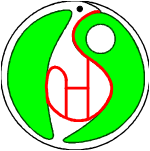 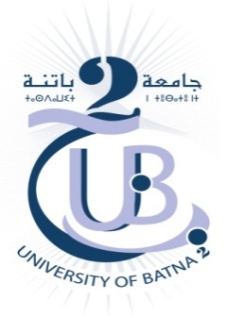 Université Mostefa Ben Boulaïd – Batna 2Institut d'Hygiène et Sécurité IndustrielleDépartement EnvironnementFilière : Hygiène et Sécurité Industrielle Spécialité : Maitrise des Risques Environnementaux  MRE-F33 : Gestion des Risques Technologiques Mini-Projet en MRE-F33Thème :………………………………………………………………………………………………………………………………………………………………………………………………………………………………Réalisé par :Nom et prénom de l’étudiant (e) : …………………. Nom et prénom de l’étudiant (e) : …………………..Nom et prénom de l’étudiant (e) : …………………. Nom et prénom de l’étudiant (e) : …………………. Année Universitaire : 2021/2022Table des matières Table des matières ………………………………………………………………………. Introduction générale ………………………………………………………………   Cadre de l’étude ……………………………………………………………..     Objectifs ……………………………………………………………………..  Organisation du projet …………………………………………………………Chapitre 01 ………………………………………………………  Introduction  …………………………………………………………….   ………………………………………………………. …………. …………….Chapitre 02 ……………………………………………….     Introduction  …………………………………………………..         …………………………………………………………     ……………   ……………..Conclusion  ………………………………………………………………   Conclusions, Résultats,  …………………………………………….   Recommandations, propositions et travaux futurs …………………….Liste des figures …………………………………………………………………………. Liste des tableaux ……………………………………………………………………….. Références bibliographiques …………………………………………………………… 24589101112131414151516161718202122232425